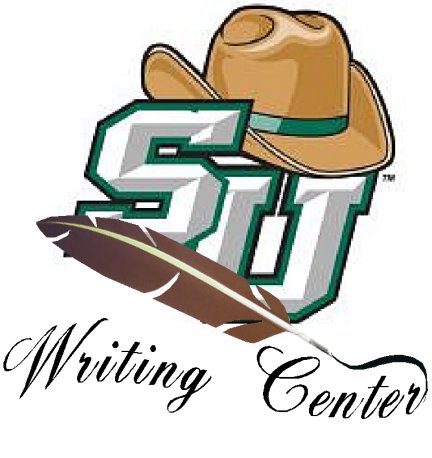 Writing Center Tutor Employment ApplicationPlease return completed applications along with a writing sample to Leigh Ann Dunning, Writing Center Director, in Library 140NAME:					EMAIL:				PHONE:CAMPUS ADDRESS:		YEAR: (circle one) 	Freshman    Sophomore    Junior    Senior    Graduate Student	MAJOR:				MINOR:				GPA:			RELATED COURSEWORK:RELATED EXPERIENCE:Position:			Time Employed:			Supervisor:Duties:FACULTY REFERENCES:Name:				Position:			Email:			Phone:Name:				Position:			Email:			Phone:ADDITIONAL QUESTIONS:(Attach responses to application)1. How did you find out about this position?2. What is your greatest strength as a writer? What is your greatest weakness?3. Why do you want to be a tutor at the Writing Center? 